Lužní les u BerounkyLužní lesy dříve bývaly běžným doprovodem dolních toků velkých řek. Každoročně mírnily povodně z jarního tání, rozlitá voda zase luh obohacovala novými živinami a množstvím přinesených semen různých druhů rostlin. Postupně člověk lužní lesy přeměnil na louky, pole či dokonce zastavěl obydlími.V dubnu 2001 bylo u Berounky v Dobřichovicích vysázeno 400 stromků a v druhé etapě v dubnu 2002 dalších 600 kusů. K výsadbě byly použity druhy patřící mezi dřeviny tzv. tvrdého luhu: jasan ztepilý, jilm vaz a dub letní. Setkala se zde snaha o zpevnění a ozelenění paty protipovodňové hráze a svahu bývalé skládky s možností navrácení alespoň malé plochy lužního lesa. (Ostatně dřívější existenci tohoto zeleného doprovodu Berounky dokládá i název pravobřežní lokality – V Luhu.) Stromy také pohledově zastíní průmyslovou zónu. Velkou povodeň v roce 2002 stromky coby pružné proutky přežily bez větší úhony. Za dobu jejich života byla podél lužního lesíka postavena a v roce 2013 slavnostně otevřena hojně využívaná cyklostezka se žlutým odpočívadlem.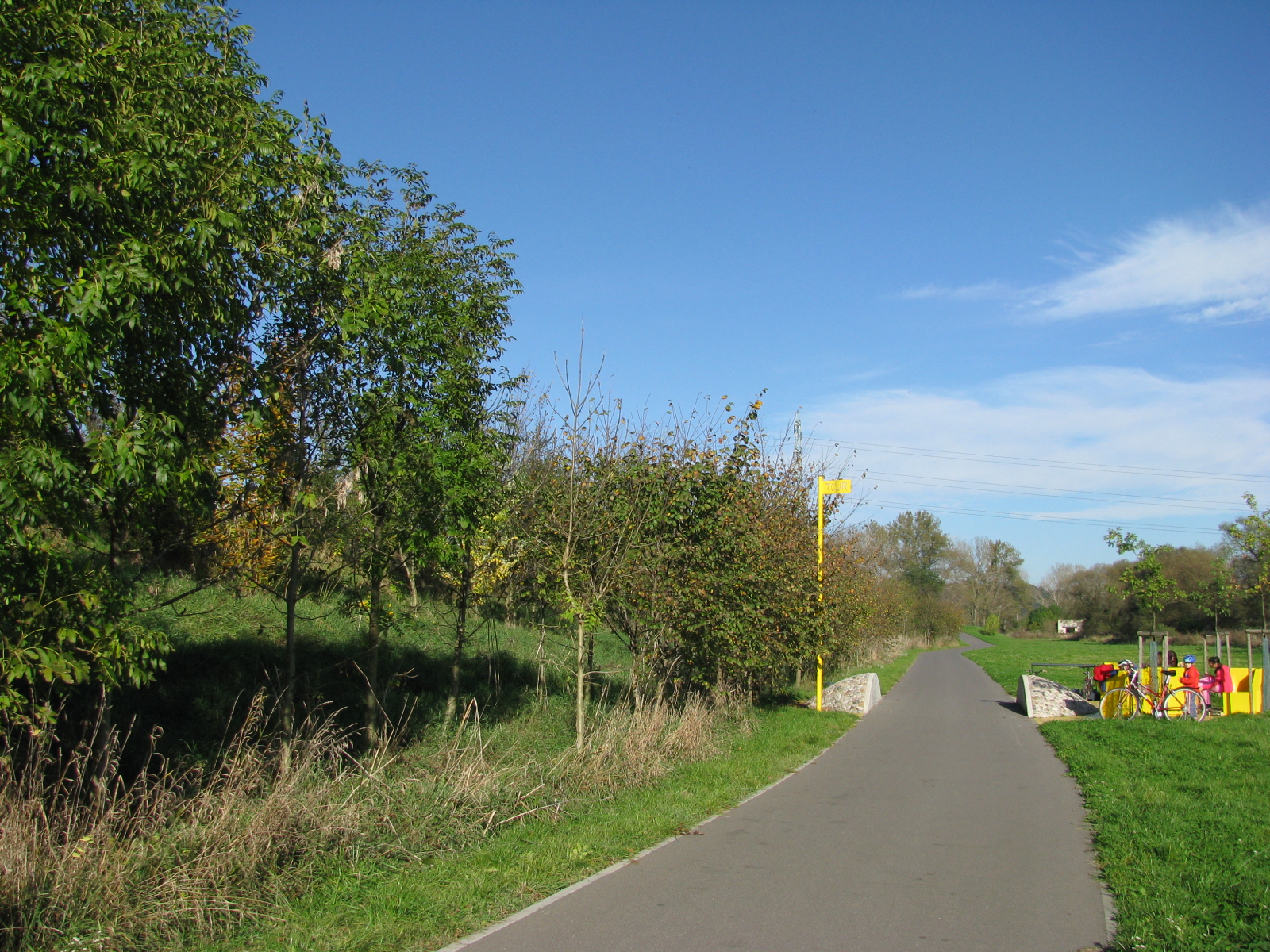 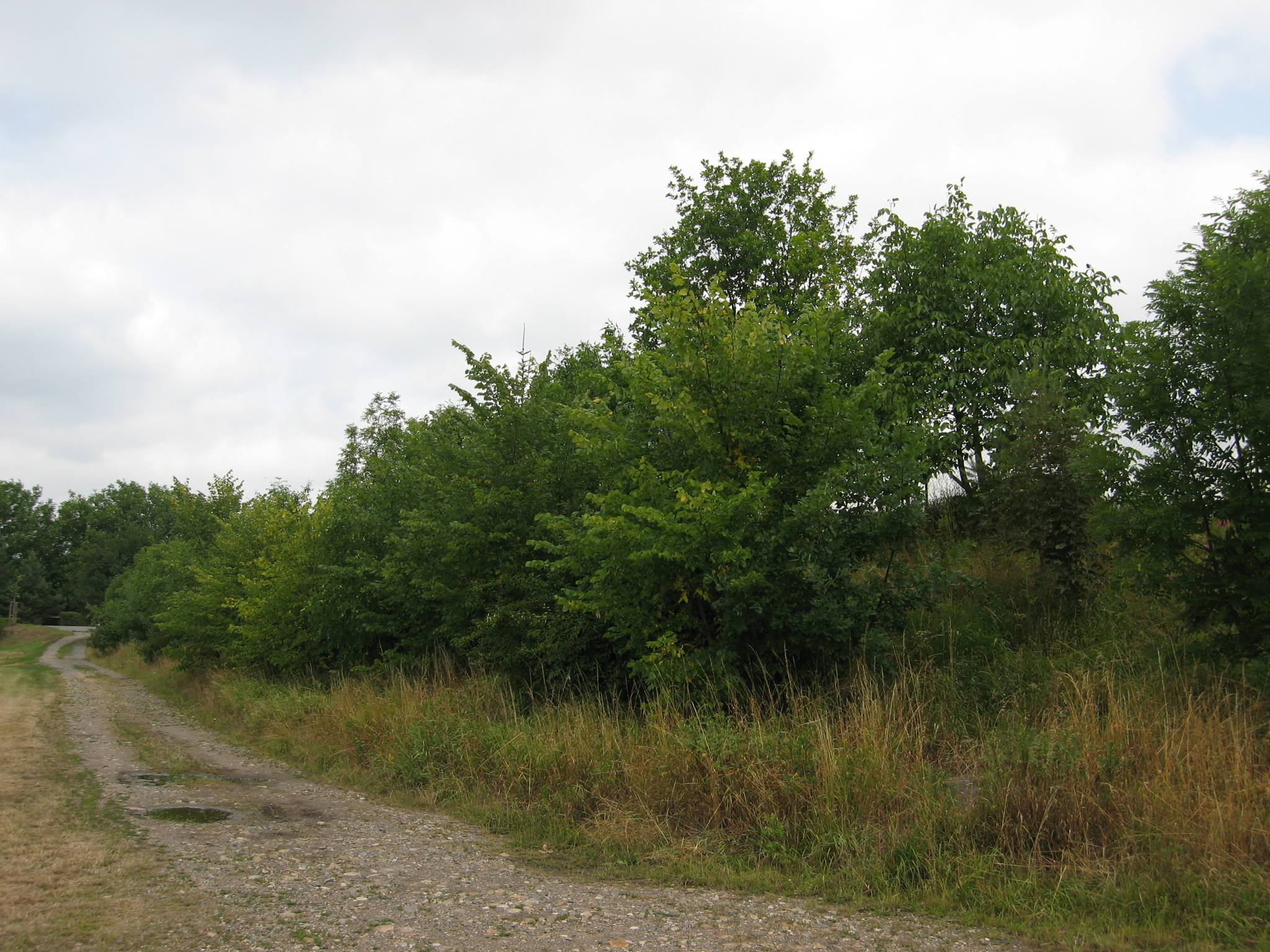 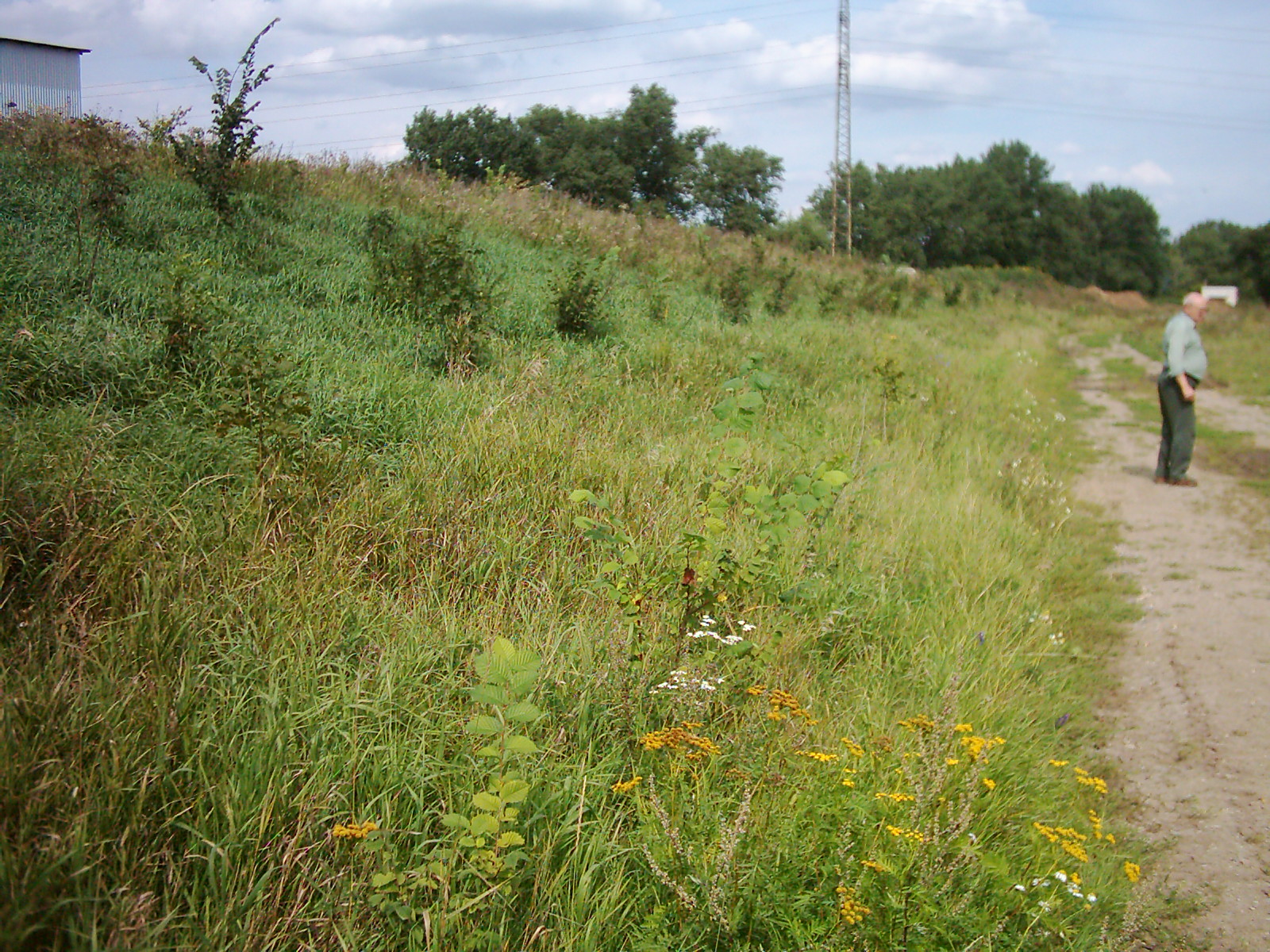 